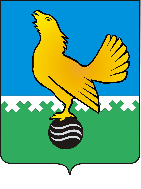 Ханты-Мансийский автономный округ –Юграмуниципальное образованиегородской округ  город Пыть-ЯхАДМИНИСТРАЦИИ ГОРОДА П О С Т А Н О В Л Е Н И ЕО внесении изменений в постановление администрации города от 23.03.2012 № 70-па«О Порядке определения объема и условий предоставления субсидий из городского бюджета  муниципальным бюджетным и автономным учреждениям на иные цели» (в ред. от 24.03.2015 № 69-па)В соответствии с пунктом 1 статьи 78.1 Бюджетного кодекса Российской Федерации в целях совершенствования нормативного правового регулирования и мер по повышению эффективности использования бюджетных средств, внести в постановление администрации города от 23.03.2012 № 70-па «О Порядке определения объема и условий предоставления субсидий из городского бюджета муниципальным бюджетным и автономным учреждениям на иные цели» следующие изменения:Пункт 2 постановления изложить в следующей редакции:«2. Установить Типовую форму соглашения о порядке и условиях предоставления субсидии из бюджета города бюджетным и автономным учреждениям муниципального образования города Пыть-Яха на иные цели в соответствии с абзацем вторым пункта 1 статьи 78.1 Бюджетного кодекса Российской Федерации (далее – Соглашение, типовая форма) согласно приложению».Дополнить постановление пунктами 5.6.7 следующего содержания:«5. Структурные подразделения администрации города Пыть-Яха, осуществляющие функции и полномочия учредителя обязаны формировать Соглашения по подведомственным учреждениям согласно перечня, утвержденного распоряжением администрации города от 14.04.2014  № 833-ра «О подведомственности получателей бюджетных средств».6. Структурные подразделения администрации города Пыть-Яха, осуществляющие функции и полномочия учредителя муниципального бюджетного или автономного учреждения города Пыть-Яха, созданного на базе имущества, находящегося в собственности городского округа города Пыть-Яха, вправе уточнять и дополнять типовую форму Соглашения с учетом отраслевых особенностей в соответствующей сфере деятельности.7. Для принятия к учету бюджетных обязательств, структурные подразделения администрации города в течение 3 рабочих дней обязаны направить сканированные копии подписанных Соглашений в адрес комитата по финансам администрации города Пыть-Яха (электронные адреса: komfin@gov86.org; DmitrenkoGM@gov86.org; SametovaGF@gov86.org)».3. Настоящее распоряжение вступает в силу с 1 января 2020 года и применяется при подготовке Соглашений в соответствии с типовой формой, начиная с Соглашений на 2020 год.4. Отделу по информационным ресурсам (А.А.Мерзляков) разместить постановление на официальном сайте администрации города в сети «Интернет».Отделу по наградам, связям с общественными организациями и СМИ управления делами (О.В. Кулиш) опубликовать постановление в печатном средстве массовой информации «Официальный вестник».6. Контроль за выполнением постановления возложить на заместителя главы города – председателя комитета по финансам.Глава города Пыть-Яха						 	           А. Н. Морозов\Приложениек постановлению администрациигорода Пыть-ЯхаТиповая форма соглашения о порядке и условиях предоставления субсидии из бюджетагорода бюджетным и автономным учреждениям муниципального образования города Пыть-Яха на иные цели в соответствии с абзацем вторым пункта 1 статьи 78.1 Бюджетного кодекса Российской Федерацииг. ______________________________        	      «____» ______________ 20__ г.(место заключения соглашения)                                           (дата заключения соглашения)___________________________________________________________________________,(наименование структурного подразделения администрации города Пыть-Яха, осуществляющего функции и полномочия учредителя в отношении муниципального бюджетного или автономного учреждения города Пыть-Яха (далее – муниципальное бюджетное или автономное учреждение)именуемый в дальнейшем «Учредитель», в лице ________________________________________________________________________________________________(наименование должности руководителя Учредителя или уполномоченного им лица)________________________________________________________________________________________________(фамилия, имя, отчество (при наличии) руководителя Учредителя или уполномоченного им лица) действующего(ей) на основании ____________________________________________________________________(реквизиты учредительного документа (положения), доверенности, приказа или иного документа, удостоверяющего полномочия)с одной стороны и ________________________________________________________________________                                               (наименование муниципального бюджетного или автономного учреждения)именуемое в дальнейшем «Учреждение», в лице____________________________________________________________________(наименование должности руководителя Учреждения или уполномоченного им лица)________________________________________________________________________________________________(фамилия, имя, отчество (при наличии) руководителя Учреждения  или уполномоченного им лица)действующего(ей) на основании __________________________________________________________________________________________,(реквизиты учредительного документа, доверенности, приказа или иного документа, удостоверяющего полномочия)с другой стороны, далее именуемые «Стороны», в соответствии с абзацем вторым пункта 1 статьи 78.1 Бюджетного кодекса Российской Федерации, постановлениями администрации города Пыть-Яха:- от 23.03.2012 № 70-па «О Порядке определения объема и условий предоставления субсидий из городского бюджета муниципальным бюджетным и автономным учреждениям на иные цели»;- от 20.01.2011 № 05-па «Об утверждении порядка составления и утверждения плана финансово-хозяйственной деятельности муниципальных учреждений  (далее – Порядок), заключили настоящее Соглашение о предоставлении субсидии из бюджета города Пыть-Яха субсидии на иные цели, несвязанные с финансовым обеспечением выполнения муниципального задания на оказание муниципальных услуг (выполнения работ) (далее – Субсидия).I. Предмет Соглашения1.1. Предметом настоящего Соглашения является предоставление Учредителем из бюджета города Пыть-Яха Учреждению в 20__году/20__ - 20__годах Субсидии на:______________________________________________________________.(указание цели(ей) (направления(ий) расходования Субсидии)II. Порядок, условия предоставления и перечисления Субсидии2.1. Субсидия предоставляется Учреждению для достижения цели(ей) (направления(ий) расходования), указанной(ых) в пункте 1.1 настоящего Соглашения.2.2. Субсидия предоставляется Учреждению в пределах лимитов бюджетных обязательств, доведенных Учредителю как получателю средств бюджета города Пыть-Яха по кодам классификации расходов бюджета города Пыть-Яха (далее – коды БК) с указанием кодов дополнительной классификации расходов бюджета города Пыть-Яха (мероприятия, типа средств) в соответствии с таблицей 1:Таблица 12.3. Субсидия предоставляется в соответствии с Порядком.2.4. Объем Субсидии рассчитывается Учредителем путем сложения объемов расходов на реализацию каждого направления расходования Субсидии в соответствии с законом и (или) иным нормативным правовым актом муниципального образования городской округ Пыть-Ях, устанавливающим соответствующее расходное обязательство.2.5. Перечисление Субсидии осуществляется на лицевой счет Учреждения №_____________________, открытый в финансовом органе администрации города Пыть-Яха, ежедневно в размере потребности на осуществление расходов, путем списания необходимых денежных средств с лицевого счета Учредителя, открытого в финансовом органе администрации города Пыть-Яха.III. Взаимодействие Сторон3.1. Учредитель обязуется:3.1.1.Обеспечить предоставление Учреждению Субсидии на цель(и) (направление(я) расходования), указанную(ые) в пункте 1.1 настоящего Соглашения.3.1.2. Обеспечивать перечисление Субсидии Учреждению на лицевой счет, указанный в пункте 2.5 настоящего Соглашения.3.1.3. Утверждать Сведения об операциях с целевыми субсидиями, предоставляемыми Учреждением на 20__ г. (далее – Сведения) по форме, утвержденной постановлением от 20.01.2011 № 05-па администрации города Пыть-Яха, Сведения с учетом внесенных изменений не позднее __ рабочих дней со дня получения документов от Учреждения в соответствии с подпунктом 3.3.1 пункта 3.3 настоящего Соглашения.3.1.4. Осуществлять контроль за соблюдением Учреждением цели(ей) (направления(й) расходования) и условий предоставления Субсидии, установленных Порядком и настоящим Соглашением, в том числе путем осуществления следующих мероприятий:3.1.4.1. Проведение плановых и внеплановых проверок:3.1.4.1.1. По месту нахождения Учредителя на основании документов, представленных по его запросу Учреждением в соответствии с подпунктом 3.3.4 пункта 3.3 настоящего Соглашения.3.1.4.1.2. По месту нахождения Учреждения по документальному и фактическому изучению операций с использованием средств Субсидии, произведенных Учреждением.3.1.4.2. Приостановление предоставления Субсидии в случае установления по итогам проверки(ок), указанной(ых) в подпункте 3.1.4.1 пункта 3.1 настоящего Соглашения, факта(ов) нарушений цели(ей) (направления(й) расходования) и условий, определенных Порядком и настоящим Соглашением или получения от органа муниципального финансового контроля информации о нарушении цели(ей) (направления(ий) расходования) и условий предоставления Субсидии, установленных Порядком и настоящим Соглашением, до устранения указанных нарушений с обязательным уведомлением Учреждения не позднее ____ рабочего(их) дня(ей) после принятия решения о приостановлении.3.1.4.3. Направление требования Учреждению о возврате в бюджет города Пыть-Яха Субсидии или ее части, в том числе в случае не устранения нарушений, указанных в подпункте 3.1.4.2 пункта 3.1. настоящего Соглашения, в размере и сроки, установленные в данном уведомлении;3.1.5. Рассматривать предложения, документы и иную информацию, направленную Учреждением, в том числе в соответствии с подпунктами 3.4.1 - 3.4.2 пункта 3.4 настоящего Соглашения, в течение __ рабочих дней со дня их получения и уведомлять Учреждение о принятом решении (при необходимости)3.1.6. Направлять разъяснения Учреждению по вопросам, связанным с исполнением настоящего Соглашения, не позднее __ рабочих дней со дня получения обращения Учреждения в соответствии с подпунктом 3.4.4 пункта 3.4 настоящего Соглашения.3.1.7. Выполнять иные обязательства, установленные бюджетным законодательством Российской Федерации, Порядком и настоящим Соглашением:3.1.7.1.____________________________________________________.3.1.7.2._____________________________________________________.3.2. Учредитель вправе:3.2.1. Запрашивать у Учреждения информацию и документы, необходимые для осуществления контроля за соблюдением Учреждением цели(ей) (направления(ий) расходования) и условий предоставления Субсидии, установленных Порядком, и настоящим Соглашением в соответствии с подпунктом 3.1.4 пункта 3.1 настоящего Соглашения.3.2.2. Принимать решение об изменении условий настоящего Соглашения, в том числе изменения размера Субсидии в случае:3.2.2.1. Предоставления информации и предложений Учреждения в соответствии с подпунктом 3.4.2 пункта 3.4 настоящего Соглашения, включая изменение размера Субсидии при наличии неиспользованных лимитов бюджетных обязательств, указанных в пункте 2.2 настоящего Соглашения, или при предоставлении Учреждением информации, содержащей финансово-экономическое обоснование данных изменений.3.2.2.2 Внесения изменений в муниципальные нормативные правовые акты, устанавливающие расходные обязательства по предоставлению Субсидий.3.2.2.3. Внесения изменений в сводную бюджетную роспись бюджета города Пыть-Яха на текущий финансовый год в части изменения размера бюджетных ассигнований, являющихся источником финансового обеспечения Субсидии.3.2.2.4. Изменения показателей, характеризующих объем осуществляемых мероприятий, на реализацию которых предоставляется Субсидия.3.2.2.5. Выявления невозможности осуществления Учреждением расходов на цель(и) (направление(я) расходования) в полном объеме.3.2.3. Принимать в установленном порядке решение о наличии или отсутствии потребности в направлении в 20__ году остатка Субсидии, не использованного в 20__ годуна цель(и) (направление(я) расходования), указанную(ые) в пункте 1.1 настоящего Соглашения, не позднее __ рабочих дней после получения от Учреждения следующих документов, обосновывающих потребность в направлении остатка Субсидии на цель(и), указанную(ые) в пункте 1.1 настоящего Соглашения/приложении № __к настоящему Соглашению:3.2.3.1._____________________________________________________.3.2.3.2._____________________________________________________.3.2.4. Осуществлять иные права, установленные бюджетным законодательством Российской Федерации, Порядком и настоящим Соглашением:3.2.4.1.____________________________________________________.3.2.4.2.____________________________________________________.3.3.Учреждение обязуется:3.3.1. Направлять Учредителю на утверждение:3.3.1.1. Сведения не позднее __ рабочих дней со дня заключения настоящего Соглашения.3.3.1.2. Сведения с учетом внесенных изменений не позднее __ рабочих дней со дня получения от Учредителя информации о принятом решении об изменении размера Субсидии.3.3.2. Использовать Субсидию для достижения цели(ей) (направления(ий) расходования), указанной(ых) в пункте 1.1 настоящего Соглашения, в соответствии с условиями предоставления Субсидии, установленными Порядком и настоящим Соглашением на осуществление выплат, указанных в Сведениях.3.3.3. Представлять по запросу Учредителя информацию и документы, необходимые для осуществления контроля в соответствии с подпунктом 3.2.1 пункта 3.2 настоящего Соглашения, не позднее __ рабочих дней со дня получения указанного запроса.3.3.4. Представлять Учредителю не позднее____ рабочих дней, следующих за отчетным ____________(месяцем, кварталом, годом), в котором была получена Субсидия:3.3.4.1. Отчет о расходах Учреждения, источником финансового обеспечения которых является Субсидия, по форме в соответствии с приложением № ___ к настоящему Соглашению, являющимся неотъемлемой частью настоящего Соглашения;3.3.4.2. Иные отчеты:3.3.4.2.1. ___________________________________________________.3.3.4.2.2. ___________________________________________________.3.3.5. Устранять выявленный(е) по итогам проверки факт(ы) нарушения цели(ей) (направление(я) расходования) и условий предоставления Субсидии, определенных Порядком и настоящим Соглашением, проведенной Учредителем или по информации, полученной от органа муниципального финансового контроля, включая возврат Субсидии или ее части в бюджет города Пыть-Яха, использованную Учреждением не по целевому назначению в течение __ рабочих дней со дня получения требования Учредителя о возврате;3.3.6. По решению Учредителя возвратить Субсидию или ее часть в бюджет города Пыть-Яха в случае, если фактические расходы на предусмотренную(ые) пунктом 1.1 настоящего Соглашения цель(и) (направление(я) расходования) не могут быть произведены в полном объеме.3.3.7. Возвращать неиспользованный остаток Субсидии в доход бюджета города Пыть-Яха по состоянию на 1 января очередного финансового года суммы, которые не отражены в Сведениях, в порядке и сроки, установленные постановлением от 20.01.2011 № 05-па администрации города Пыть-Яха,3.3.8. Выполнять иные обязательства, установленные бюджетным законодательством Российской Федерации, Порядком и настоящим Соглашением:3.3.8.1._____________________________________________________.3.3.8.2._____________________________________________________.3.4. Учреждение вправе:3.4.1. Представлять Учредителю документы, указанные в подпункте 3.2.3 пункта 3.2 настоящего Соглашения, не позднее __ рабочих дней, следующих за отчетным финансовым годом.3.4.2. Направлять Учредителю предложения о внесении изменений в настоящее Соглашение, в том числе в случае выявления необходимости изменения размера Субсидии с приложением информации, содержащей финансово-экономическое обоснование данного изменения.3.4.3. Направлять в 20__ году неиспользованный остаток Субсидии в соответствии с настоящим Соглашением (при наличии), на осуществление выплат в соответствии с целью(ями) (направлением(ями) расходования), указанной(ыми) в пункте 1.1 настоящего Соглашения, на основании решения Учредителя, указанного в подпункте 3.2.3 пункта 3.2 настоящего Соглашения.3.4.4. Обращаться к Учредителю в целях получения разъяснений в связи с исполнением настоящего Соглашения.3.4.5. Осуществлять иные права, установленные бюджетным законодательством Российской Федерации, Порядкоми настоящим Соглашением:3.4.5.1.______________________________________________________.3.4.5.2.______________________________________________________.IV. Ответственность Сторон4.1. В случае неисполнения или ненадлежащего исполнения своих обязательств по настоящему Соглашению Стороны несут ответственность в соответствии с законодательством Российской Федерации.4.2. Иные положения об ответственности за неисполнение или ненадлежащее исполнение Сторонами обязательств по настоящему Соглашению:4.2.1. _______________________________________________________.4.2.2. _______________________________________________________.V. Иные условия5.1. Иные условия по настоящему Соглашению:5.1.1. _______________________________________________________.5.1.2. _______________________________________________________.VI. Заключительные положения6.1. Расторжение настоящего Соглашения Учредителем в одностороннем порядке возможно в случаях:6.1.1. Прекращения деятельности Учреждения при реорганизации или ликвидации.6.1.2. Нарушения Учреждением цели (ей) (направления(ий) расходования) и условий предоставления Субсидии, установленных Порядком и настоящим Соглашением.6.1.3. ____________________________________________________.6.2. Расторжение Соглашения осуществляется по соглашению Сторон, за исключением расторжения в одностороннем порядке, предусмотренного пунктом 6.1 настоящего Соглашения, и оформляется в виде дополнительного соглашения, по форме согласно приложению 3 к настоящему Соглашению, являющемуся его неотъемлемой частью.6.3. Споры, возникающие между Сторонами в связи с исполнением настоящего Соглашения, решаются ими, по возможности, путем проведения переговоров с оформлением соответствующих протоколов или иных документов. При не достижении согласия споры между Сторонами решаются в судебном порядке.6.4. Настоящее Соглашение вступает в силу с даты его подписания лицами, имеющими право действовать от имени каждой из Сторон, но не ранее доведения лимитов бюджетных обязательств, указанных в пункте 2.2 настоящего Соглашения, и действует до полного исполнения Сторонами своих обязательств по настоящему Соглашению.6.5. Изменение настоящего Соглашения, в том числе в соответствии с положениями подпункта 3.2.2 пункта 3.2 настоящего Соглашения, осуществляется по соглашению Сторон и оформляется в виде дополнительного соглашения, по форме согласно приложению 2 к настоящему Соглашению, являющемуся неотъемлемой частью настоящего Соглашения.6.6. Документы и иная информация, предусмотренные настоящим Соглашением, могут направляться Сторонами следующим(ми) способом(ами):6.6.1. Путем использования автоматизированной системы планирования, бухгалтерского учета и анализа исполнения бюджета «Бюджет» (далее – АС «Бюджет»).6.6.2. Заказным письмом с уведомлением о вручении либо вручением представителем одной Стороны подлинников документов, иной информации представителю другой Стороны.6.6.3. ____________________________________________________ .6.7. Настоящее Соглашение заключено Сторонами в форме:6.7.1. Электронного документа в АС «Бюджет» и подписано усиленными квалифицированными электронными подписями лиц, имеющих право действовать от имени каждой из Сторон настоящего Соглашения.6.7.2. Бумажного документа в двух экземплярах, по одному экземпляру для каждой из Сторон.VIII. Платежные реквизиты СторонIX. Подписи СторонПриложение 1 к Типовой форме соглашения Отчет о расходах,источником финансового обеспечения которых является Субсидияна «__» ____________ 20__ г.1Наименование Учредителя _____________________________________Наименование Учреждения _____________________________________Единица измерения: рубль(с точностью до второго десятичного знака)Руководитель учреждения или уполномоченное лицо             _________ 	_________ 	____________________				                  (должность)         (подпись)  	(расшифровка подписи)«__» _________ 20__ г.Приложение 2 к Типовой форме соглашения Дополнительное соглашениек Соглашению о порядке и условиях предоставления субсидии из бюджетагорода бюджетным и автономным учреждениям муниципального образования город Пыть-Ях на иные цели в соответствии с абзацем вторым пункта 1 статьи 78.1 Бюджетного кодекса Российской Федерацииот «__» _________ № ___г. ______________________________        	      «____» ______________ 20__ г.            (место заключения соглашения)                                           (дата заключения соглашения)___________________________________________________________________________,(наименование структурного подразделения администрации города Пыть-Яха, осуществляющего функции и полномочия учредителя в отношении муниципального бюджетного или автономного учреждения города Пыть-Яха (далее – муниципальное бюджетное или автономное учреждение)именуемый в дальнейшем «Учредитель» в лице,__________________________________________________________________________________,(наименование должности руководителя Учредителя или уполномоченного им лица)________________________________________________________________________________________,(фамилия, имя, отчество (при наличии) руководителя Учредителя или уполномоченного им лица)действующего(ей) на основании __________________________________________________________________________________________,(реквизиты учредительного документа (положения), доверенности, приказа или иного документа, удостоверяющего полномочия)с одной стороны и ____________________________________________________________________,(наименование муниципального бюджетного или автономного учреждения)именуемое в дальнейшем «Учреждение», в лице ___________________________________________________________________(наименование должности руководителя Учреждения или уполномоченного им лица)__________________________________________________________________________________________,(фамилия, имя, отчество (при наличии) руководителя Учреждения  или уполномоченного им лица)действующего(ей) на основании ________________________________________________________________________________________,(реквизиты учредительного документа, доверенности, приказа или иного документа, удостоверяющего полномочия)с другой стороны, далее именуемые «Стороны», в соответствии с пунктом 6.5 Соглашения о порядке и условиях предоставления Субсидии из бюджета города Пыть-Яха Учреждению на иные цели, не связанные с финансовым обеспечением выполнения муниципального задания на оказание муниципальных услуг (выполнения работ) в соответствии с абзацем вторым пункта 1 статьи 78.1 Бюджетного кодекса Российской Федерации от «__» _____ 20__ г. (далее – Соглашение, Субсидия)_________________________________1			       (иные основания для заключения настоящего Дополнительного соглашения)заключили настоящее Дополнительное соглашение к Соглашению о нижеследующем.1. Внести в Соглашение следующие изменения21.1. В преамбуле3:1.1.1.______________________________________________________.1.1.2.______________________________________________________.1.2. В разделе I «Предмет Соглашения»:1.2.1. ______________________________________________________.1.3. В разделе II «Порядок, условия предоставления и перечисления Субсидии»:1.3.1. В пункте 2.2«таблицу 1» заменить «таблицей 1»или «строку ____ таблицы 1» заменить «строкой ____таблицы 1».1.3.2. В пункте 2.5 слова «на лицевой счет Учреждения 
№ ____________» заменить словами «на лицевой счет Учреждения 
№ ____________».1.4. В разделе III «Взаимодействие Сторон»:1.4.1. В пункте 3.1.3 слова «не позднее ___ рабочих дней» заменить словами «не позднее ___ рабочих дней».1.4.2. В пункте 3.1.4.2 слова «не позднее __ рабочего(их) дня(ей)» заменить словами «не позднее __ рабочего(их) дня(ей)».1.4.3. В пункте 3.1.5 слова «в течение __ рабочих дней» заменить словами «в течение __ рабочих дней».1.4.4. Пункт 3.1.6 слова «не позднее __ рабочих дней» заменить словами «не позднее __ рабочих дней».1.4.5. Пункт 3.2.3 слова «не позднее __ рабочих дней» заменить словами «не позднее __ рабочих дней».1.4.6. В пункте 3.3.1.1 слова «не позднее __ рабочих дней» заменить словами «не позднее __ рабочих дней».1.4.7. В пункте 3.3.1.2 слова «не позднее __ рабочих дней» заменить словами «не позднее __ рабочих дней».1.4.8. В пункте 3.3.3 слова «не позднее __ рабочих дней» заменить словами «не позднее __ рабочих дней».1.4.9. В пункте 3.3.4 слова «не позднее _____ рабочих дней» заменить словами «не позднее ____ рабочих дней», слова «следующих за 
отчетным __________________________»   заменить  словами «следующих                (месяцем, кварталом, годом) за отчетным __________________________________».   			 (месяцем, кварталом, годом)1.4.10. В пункте 3.3.5 слова «в течение __ рабочих дней» заменить словами «в течение __ рабочих дней».1.4.11. В пункте 3.4.1 слова «не позднее __ рабочих дней» заменить словами «не позднее __ рабочих дней».1.5. Иные положения по настоящему Дополнительному соглашению4:1.5.1. ______________________________________________________.1.5.2. ______________________________________________________.1.6. Раздел VIII «Платежные реквизиты Сторон» изложить в следующей редакции:«VIII. Платежные реквизиты Сторон ».1.7. Приложение ___ к Соглашению изложить в редакции согласно приложению № ___ к настоящему Дополнительному соглашению, которое является его неотъемлемой частью.1.8. Дополнить приложением ___ согласно приложению ___ к настоящему Дополнительному соглашению, которое является его неотъемлемой частью.1.9. Внести изменения в приложение  ___ к Соглашению в редакции согласно приложению  ___ к настоящему Дополнительному соглашению, которое является его неотъемлемой частью.2. Настоящее Дополнительное соглашение является неотъемлемой частью Соглашения.3. Настоящее Дополнительное соглашение вступает в силу с даты его подписания лицами, имеющими право действовать от имени каждой из Сторон, и действует до полного исполнения Сторонами своих обязательств по настоящему Соглашению.4. Условия Соглашения, не затронутые настоящим Дополнительным соглашением, остаются неизменными.5. Настоящее Дополнительное соглашение заключено Сторонами в форме:5.1. Электронного документа в АС «Бюджет» и подписано усиленными квалифицированными электронными подписями лиц, имеющих право действовать от имени каждой из Сторон настоящего Соглашения6.5.2. Бумажного документа в двух экземплярах, по одному экземпляру для каждой из Сторон7.6. Подписи Сторон:Приложение 3 к Типовой форме соглашения \Дополнительное соглашениео расторжении Соглашения о порядке и условиях предоставления субсидии из бюджета города бюджетным и автономным учреждениям муниципального образования город Пыть-Ях на иные цели в соответствии с абзацем вторым пункта 1 статьи 78.1 Бюджетного кодекса Российской Федерацииот «__» _________ № ___г. ______________________________        	      «____» ______________ 20__ г.      (место заключения соглашения)                                                       (дата заключения соглашения)___________________________________________________________________________,(наименование структурного подразделения администрации города Пыть-Яха, осуществляющего функции и полномочия учредителя в отношении муниципального бюджетного или автономного учреждения города Пыть-Яха (далее – муниципальное бюджетное или автономное учреждение)именуемый в дальнейшем «Учредитель» в лице ________________________________________________________________________________________,(наименование должности руководителя Учредителя или уполномоченного им лица)____________________________________________________________________,(фамилия, имя, отчество (при наличии) руководителя Учредителя или уполномоченного им лица)действующего(ей) на основании _______________________________________________________________________________________________,(реквизиты учредительного документа (положения), доверенности, приказа или иного документа, удостоверяющего полномочия)с одной стороны и ______________________________________________________________________________________________,(наименование муниципального бюджетного или автономного учреждения)именуемое в дальнейшем «Учреждение», в лице ____________________________________________________________________(наименование должности руководителя Учреждения или уполномоченного им лица)__________________________________________________________________________________________,(фамилия, имя, отчество (при наличии) руководителя Учреждения  или уполномоченного им лица)действующего(ей) на основании __________________________________________________________________________________________________________________________________________________________________________________,(реквизиты учредительного документа, доверенности, приказа или иного документа, удостоверяющего полномочия)с другой стороны, далее именуемые «Стороны», в соответствии с ________________________________________________________________(документ, предусматривающий основание для расторжения Соглашения (при наличии), или пункт 6.2 Соглашения)заключили настоящее дополнительное соглашение о расторжении Соглашения о порядке и условиях предоставления Субсидии из бюджета города Пыть-Яха Учреждению на иные цели, не связанные с финансовым обеспечением выполнения муниципального задания на оказание муниципальных услуг (выполнения работ) в соответствии с абзацем вторым пункта 1 статьи 78.1 Бюджетного кодекса Российской Федерации от «__» _____ 20__ г. (далее – Соглашение, Субсидия).1. Соглашение расторгается с даты вступления в силу настоящего дополнительного соглашения о расторжении Соглашения.2. Состояние расчетов на дату расторжения Соглашения:2.1. Бюджетное обязательство Учредителя исполнено в размере__________(___________) (сумма прописью) рублей __ копеек по КБК ______________ 1. (код КБК)2.2. Обязательство Учреждения исполнено в размере _______________(_________________) рублей ___ копеек предоставленной                  (сумма прописью)субсидии в соответствии с абзацем вторым пункта 1 статьи 78.1 Бюджетного кодекса Российской Федерации;2.3. Учредитель в течение «__» дней со дня расторжения Соглашения обязуется перечислить Учреждению сумму Субсидии в размере ________________(__________________) рублей ___ копеек2.                      (сумма прописью)Учреждение в течение «__» дней со дня расторжения обязуется возвратить в бюджет города Пыть-Яха сумму Субсидии в размере____________ (________________) рублей ___ копеек 2.                              (сумма прописью)2.5. _____________________________________________________3.3. Стороны взаимных претензий друг к другу не имеют.4. Настоящее дополнительное соглашение вступает в силу со дня его подписания лицами, имеющими право действовать от имени каждой из Сторон.5. Обязательства Сторон по Соглашению прекращаются со дня вступления в силу настоящего дополнительного соглашения, за исключением обязательств, предусмотренных пунктами ________ Соглашения4, которые прекращают свое действие после полного их исполнения.6. Иные положения настоящего дополнительного соглашения:6.1. Настоящее дополнительное соглашение заключено Сторонами в форме электронного документа в АС «Бюджет» и подписано усиленными квалифицированными электронными подписями лиц, имеющих право действовать от имени каждой из Сторон настоящего Соглашения5.6.2. Настоящее дополнительное соглашение составлено в форме бумажного документа в двух экземплярах, по одному экземпляру для каждой из Сторон6.6.3. ____________________________________________________ 7.7. Платежные реквизиты Сторон8. Подписи Сторон:»2. Настоящее постановление вступает в силу с 1 января 2019 года и распространяет свое действие на правоотношения, связанные с формированием соглашений о порядке и условиях предоставления субсидии из бюджета города Пыть-Яха бюджетным и автономным учреждениям города Пыть-Яха на иные цели в соответствии с абзацем вторым пункта 1 статьи 78.1 Бюджетного кодекса Российской Федерации, начиная с соглашений на 2019 год и на плановый период № п/пНаименование цели(ей) (направления(ий) расходования) СубсидииКод бюджетной классификацииКод бюджетной классификацииКод бюджетной классификацииКод бюджетной классификацииКод по дополнительной классификацииКод по дополнительной классификацииСумма, (руб.)Сумма, (руб.)Сумма, (руб.)№ п/пНаименование цели(ей) (направления(ий) расходования) Субсидиикод главного распорядителя средств бюджета городараздела, подразделацелевой статьивида расходовМероприятиятипа средствна 20__ годна 20__ годна 20__ год123456789101112Сокращенное наименование УчредителяСокращенное наименование УчрежденияНаименование УчредителяОГРН, ОКТМОНаименование УчрежденияОГРН, ОКТМОМесто нахождения:Место нахождения:ИНН/КППИНН/КПП Платежные реквизиты:Наименование учреждения Банка России БИК,Расчетный счетЛицевой счетПлатежные реквизиты:Наименование учреждения Банка России,БИК, корреспондентский счетРасчетный счетЛицевой счет25Сокращенное наименование УчредителяСокращенное наименование Учреждения___________/_________________           (подпись)                    (ФИО)___________/_________________        (подпись)                    (ФИО)Наименование цели(ей) (направления(ий) расходования) Субсидии2Код бюджетной классификацииКод бюджетной классификацииКод бюджетной классификацииКод бюджетной классификацииКод по дополнительной классификацииКод по дополнительной классификацииОстаток Субсидии на начало текущего финансового годаОстаток Субсидии на начало текущего финансового годаПоступленияВыплатыОстаток Субсидии на конец отчетного периодаОстаток Субсидии на конец отчетного периодаОстаток Субсидии на конец отчетного периодаНаименование цели(ей) (направления(ий) расходования) Субсидии2Код бюджетной классификацииКод бюджетной классификацииКод бюджетной классификацииКод бюджетной классификацииКод по дополнительной классификацииКод по дополнительной классификацииОстаток Субсидии на начало текущего финансового годаОстаток Субсидии на начало текущего финансового годаПоступленияВыплатыВсего том числе: том числе:Наименование цели(ей) (направления(ий) расходования) Субсидии2код главного распорядителя средств бюджета городараздела, подразделацелевой статьивида расходовмероприятия типа средстввсегоиз них разрешенный к использованию 32Всеготребуется в направлении на те же цели 4подлежит возврату51234567891011121314Сокращенное наименование УчредителяСокращенное наименование УчрежденияНаименование УчредителяОГРН, ОКТМОНаименование УчрежденияОГРН, ОКТМОМесто нахождения:Место нахождения:ИНН/КППИНН/КПП Платежные реквизиты:Наименование учреждения Банка России БИК,Расчетный счетЛицевой счет5Платежные реквизиты:Наименование учреждения Банка России,БИК, корреспондентский счетРасчетный счетЛицевой счет5Сокращенное наименование УчредителяСокращенное наименование УчредителяСокращенное наименование Учреждения Сокращенное наименование Учреждения ______________/(подпись)_________________(ФИО)______________/(подпись)_________________(ФИО)Сокращенное наименование УчредителяСокращенное наименование УчрежденияНаименование УчредителяОГРН, ОКТМОНаименование УчрежденияОГРН, ОКТМОМесто нахождения:Место нахождения:ИНН/КППИНН/КПП Платежные реквизиты:Наименование учреждения Банка России БИК,Расчетный счетЛицевой счет8Платежные реквизиты:Наименование учреждения Банка России,БИК, корреспондентский счетРасчетный счетЛицевой счет8Сокращенное наименование УчредителяСокращенное наименование УчредителяСокращенное наименование УчрежденияСокращенное наименование Учреждения________________/(подпись)_________________(ФИО)________________/(подпись)_________________(ФИО)